Р О С С И Й С К А Я   Ф Е Д Е Р А Ц И ЯБ Е Л Г О Р О Д С К А Я   О Б Л А С Т Ь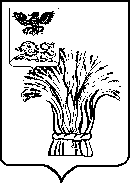 МУНИЦИПАЛЬНЫЙ СОВЕТ МУНИЦИПАЛЬНОГО РАЙОНА«РОВЕНЬСКИЙ РАЙОН»ТРЕТЬЕГО СОЗЫВА РАСПОРЯЖЕНИЕ18 января 2022 года                                                                                             № 2В соответствии со статьей 37 Федерального закона Российской Федерации от 6 октября 2003 года №131-ФЗ «Об общих принципах организации местного самоуправления в Российской Федерации», Уставом муниципального района «Ровеньский район» Белгородской области:1. Провести конкурс на замещение должности главы администрации муниципального района «Ровеньский район» Белгородской области (далее – конкурс) 24 марта 2022 года.2. Конкурс провести в здании администрации  Ровеньского района по адресу:  Белгородская область, Ровеньский район, п. Ровеньки, ул. Ленина, д.50, 1 этаж, зал заседаний, с 11.00 часов.3. Установить, что документы, необходимые для участия в конкурсе в соответствии с Положением о порядке проведения конкурса на замещение должности главы администрации муниципального района «Ровеньский район» Белгородской области, утвержденным решением Муниципального совета муниципального района «Ровеньский район» Белгородской области от 24.09.2015 г. № 30/182, принимаются с 14 февраля 2022 года по 18 марта 2022 года включительно по адресу: Белгородская область, Ровеньский район, п.Ровеньки, ул. Ленина, д. 50, кабинет № 110, с 08.00 час. до 17.00 час. Перерыв с 12.00 час. до 13.00 час. Выходные дни - суббота и воскресенье. Телефон для справок: (47238) 5-72-63.4.  Опубликовать настоящее распоряжение в газете «Ровеньская нива, разместить в сетевом издании «Ровеньская нива» (niva1931.ru) и на официальном сайте органов местного самоуправления муниципального района «Ровеньский район» Белгородской области в сети «Интернет».5. Контроль за исполнением настоящего распоряжения возложить на заместителя председателя Муниципального совета Ровеньского района Ковалева Н.И.Председатель Муниципального совета    Ровеньского района                          	                              В.А. Некрасов